РЕШЕТИЛІВСЬКА МІСЬКА РАДА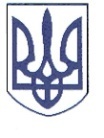 ПОЛТАВСЬКОЇ ОБЛАСТІРОЗПОРЯДЖЕННЯ	12 грудня 2022 року                                                                                          № 216Про виплату одноразової грошової допомоги, як члену сім’ї мобілізованої особи, яка загинула виконуючи бойові завдання в ході військової агресії Російської Федерації проти України	Відповідно до рішення  Решетилівської міської  ради сьомого  скликання від 09.11.2018 ,,Про затвердження Комплексної програми соціального захисту населення Решетилівської міської ради на 2019-2023 роки” (11 позачергова сесія) (зі змінами), Порядку надання одноразової грошової допомоги призваним на військову службу до Збройних Сил України у зв’язку з військовою агресією Російської Федерації проти України, затвердженого рішенням Решетилівської міської ради восьмого скликання від 18.11.2022 № 1190-27-VIII (27 позачергова сесія), розглянувши заяви та подані документи  Баклицької А.Г.ЗОБОВ’ЯЗУЮ:	Відділу бухгалтерського обліку, звітності та адміністративно-господарського забезпечення (Момот С.Г.) виплатити грошову допомогу кожному в розмірі 5 000 (п’ять тисяч) грн. Баклицькій Антоніні Григорівні, яка зареєстрована та проживає за адресою: *** Полтавської області.Міський   голова                                                                         О.А. Дядюнова